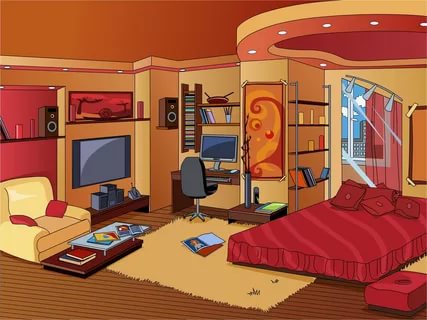 Task 1Watch the video about prepositionshttps://www.youtube.com/watch?v=lhUzq16KM48Task 2Choose the right preposition of place:  the picture, I can see a family      a kitchen.There is a dish full of fruits      the worktop.The mother is standing      her son and daughter.She is holding a vase      her hand.The son and the daughter are sitting      the worktop smiling      each other.There are beautiful cupboards       the wall.There is a window      the mother.The woman is looking      her daughter.Task 3Fill in the blanks with appropriate prepositions of place.1. Can you see a woman … the picture? (in / on / at)2. London is … the river Thames. (on / at / in)3. The man is sitting … a table. (in front of / in / to)4. The mother sat … her children. (beside / besides / across)5. There are a laptop and a few books … the table. (on / at / with)6. He put the money … the box. (in / on / under)7. The cat was hiding … the door. (behind / on / under)8. Why do you wear that ring … your first finger? (in / on / at)9. Can you see the helicopter … the palace? (above / under / on)10. The plane was flying … Scotland. (along / across / above)Task 4Complete the exercise according to the picture.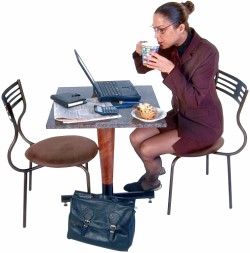  the picture, I can see a woman.The woman is sitting  a table.She is sitting  a chair.There is another chair  the woman.Her feet are  the table.The woman is holding a cup  her hands. the table are a laptop, a paper, a calculator, an appointment calendar, two pens and a muffin.The woman is looking  her laptop.The woman's bag is  the table.Task 5Fill the gaps with the correct prepositions.We live  London.Would you like to go  the cinema tonight?No, thanks. I was  the cinema yesterday.We are going  holiday next week.There is a bridge  the river.The flight from Leipzig to London was  Frankfurt. my wall, there are many picture postcards.Who is the person  this picture?Come  the sitting room, we want to watch TV.Munich lies 530 meters  sea level.Task 6Complete with the necessary prepositionThere's a strange woman standing ____ a tree. (под)There's a motorbike ____ the car (перед) and a bicycle ____ it (позади), so the car is _____ the yellow motorbike and the bicycle.There's a bus waiting ___ a bus stop.There's a briefcase____ the desk. (под)Can you see a camera ____ the drawer?There's a large picture _____ the wall.There are two bedrooms ____ the flat.Santa Monica is ____Southern California.I've got a poster of Kevin Costner_____my wall.Heidelberg is____the River Neckar.ANSWERSTask 2Choose the right preposition of place:1.	In the picture, I can see a family in a kitchen.2.	There is a dish full of fruits on the worktop.3.	The mother is standing in front of her son and daughter.4.	She is holding a vase in her hand.5.	The son and the daughter are sitting at the worktop smiling at each other.6.	There are beautiful cupboards on the wall.7.	There is a window behind the mother.8.	The woman is looking at her daughter.Task 3Fill in the blanks with appropriate prepositions of place.1. Can you see a woman … the picture? (in / on / at)2. London is … the river Thames. (on / at / in)3. The man is sitting … a table. (in front of / in / to)4. The mother sat … her children. (beside / besides / across)5. There are a laptop and a few books … the table. (on / at / with)6. He put the money … the box. (in / on / under)7. The cat was hiding … the door. (behind / on / under)8. Why do you wear that ring … your first finger? (in / on / at)9. Can you see the helicopter … the palace? (above / under / on)10. The plane was flying … Scotland. (along / across / above)Task 4Complete the exercise according to the picture.1.	In the picture, I can see a woman.2.	The woman is sitting at a table.3.	She is sitting on a chair.4.	There is another chair opposite the woman.5.	Her feet are under the table.6.	The woman is holding a cup in her hands.7.	On the table are a laptop, a paper, a calculator, an appointment calendar, two pens and a muffin.8.	The woman is looking at her laptop.9.	The woman's bag is under the table.Task 5Fill the gaps with the correct prepositions.1.	We live in London.2.	Would you like to go to the cinema tonight?3.	No, thanks. I was at the cinema yesterday.4.	We are going on holiday next week.5.	There is a bridge across the river.6.	The flight from Leipzig to London was via Frankfurt.7.	On my wall, there are many picture postcards.8.	Who is the person in this picture?9.	Come into the sitting room, we want to watch TV.10.	Munich lies 530 meters above sea level.Task 6Complete with the necessary preposition1.	There's a strange woman standing under a tree. (под)2.	There's a motorbike in front of the car (перед) and a bicycle behind it (позади), so the car is between the yellow motorbike and the bicycle.3.	There's a bus waiting at a bus stop.4.	There's a briefcase under the desk. (под)5.	Can you see a camera in the drawer?6.	There's a large picture on the wall. 7.	There are two bedrooms in the flat.8.	Santa Monica is in Southern California.9.	I've got a poster of Kevin Costner on my wall.10.	Heidelberg is on the River Neckar.